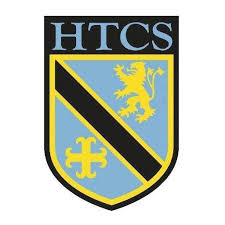 Unit: Theme – My WorldUnit: Theme – My WorldUnit: Theme – My WorldUnit: Theme – My WorldUnit: Theme – My WorldUnit: Theme – My WorldBe an #excellentgeographerBe an #excellentgeographerBe an #excellentgeographerBe an #excellentgeographerBe an #excellentgeographerBe an #excellentgeographerBig ConceptsScale, Place, Interconnection, Change, EnvironmentFiltersSocial, Economic, EnvironmentalToolsProblem-solving, Numeracy &Literacy, Team-work, Spatial Awareness,Self-managementToolsProblem-solving, Numeracy &Literacy, Team-work, Spatial Awareness,Self-managementToolsProblem-solving, Numeracy &Literacy, Team-work, Spatial Awareness,Self-managementToolsProblem-solving, Numeracy &Literacy, Team-work, Spatial Awareness,Self-managementKey ideasKey ideasKey ideasProgressProgressProgressRAGGeography is the study of diverse places, people, resources and natural and human environments, together with a deep understanding of the Earth’s key physical and human processes.Geography is the study of diverse places, people, resources and natural and human environments, together with a deep understanding of the Earth’s key physical and human processes.Geography is the study of diverse places, people, resources and natural and human environments, together with a deep understanding of the Earth’s key physical and human processes.Geography has many different scales (from local to global).Geography has many different scales (from local to global).Geography has many different scales (from local to global).Geographers interpret a range of sources of geographical information and demonstrate a variety of geographical skills.Geographers interpret a range of sources of geographical information and demonstrate a variety of geographical skills.Geographers interpret a range of sources of geographical information and demonstrate a variety of geographical skills.Geographers collect, analyse and communicate a range of data gathered through fieldwork.Geographers collect, analyse and communicate a range of data gathered through fieldwork.Geographers collect, analyse and communicate a range of data gathered through fieldwork.There are many sustainable ways humans can conserve and manage their physical environment There are many sustainable ways humans can conserve and manage their physical environment There are many sustainable ways humans can conserve and manage their physical environment LessonLearning FocusAssessmentKey Words1What do we know about geography?To think about what we already know about geography.To outline the purpose of geography in school and its importance including career links..Introduce big concepts, filters and toolsGeography2What is human and physical geography?To compare human and physical geography.Frayer Model: Human and physical.Interpret photographs.Explanation of the difference between human and physical geography.Human, Man-made, Natural, Physical3How to locate major continents and oceans?To locate the 7 major continents and 5 major oceans including significant lines of latitude and longitude.Description of the location of the major continents and oceans.Locate places using latitude and longitude coordinates.Explanation of how to locate places using latitude and longitude.Atlas, Continent, Equator, Hemisphere, Latitude, Longitude, Ocean4Where is Europe located?To locate countries and capital cities in Europe.To identify the location of the UK in Europe and on a global scale.Regular RecallInterpret and label political maps.Description of the location of Europe and the UK. Capital, City, Country, Location5What is the difference between the British Isles, Great Britain and United Kingdom?To locate the countries of the British Isles and Great Britain, and nations of the United Kingdom.Interpret and label political maps.Country, Human, Physical6What is the geography of the UK?To identify the human and physical attractions within the UK.Regular RecallComplete a visual map, interpret political and thematic maps.Challenge (Revision Clock)Contours, Human, Layer Shading, Physical, Population, Rainfall, Spot Height, Temperature, Triangulation Pillar7What is the geography of the North East?To identify the location of the North East and major settlements.To locate human and physical attractions within the North East.Triple Challenge Description of the location of North East. Locate places using direction and scale.Compass rose, Direction, Region, Scale, Settlement8 Where is Hartlepool located?To describe the location of Hartlepool.To use 4 and 6 figure grid references to identify human and physical attractions in Hartlepool.Regular RecallDescription of the location of Hartlepool.Explanation of how to locate places using 4 and 6 figure grid references.Locate places using 4 and 6 figure grid references.Coastal, Grid References, OS Map, Town 9How has Hartlepool changed overtime?To describe and explain how Hartlepool has changed over time.Complete historical timeline.Label and annotate photographs.Annotate, Label10What is our college environment like?To investigate the local environment of High Tunstall College of Science.Regular RecallUndertake a field sketch, traffic count and Environmental Quality Survey.Environment, Field sketch, 12Should we stop buying products on the internet?To think like a Geographer Enquiry. Regular RecallLonger written response to individual thinking skills activity.Globalisation, High Street, Internet, Local13Should school meals go vegan?To think like a Geographer Enquiry.Longer written response to paired thinking skills activity.Carbon Dioxide, Food Miles, Vegan, 14Should we be concerned about melting ice in the Arctic?To think like a Geographer Enquiry. Longer written response to group thinking skills activity.ILO: Revise for Triple Challenge (Revision Clock)Flooding, Global Warming, Sea Level Rise15We are #excellentgeographers celebration lesson.Triple ChallengeExcellent Geographer Audits